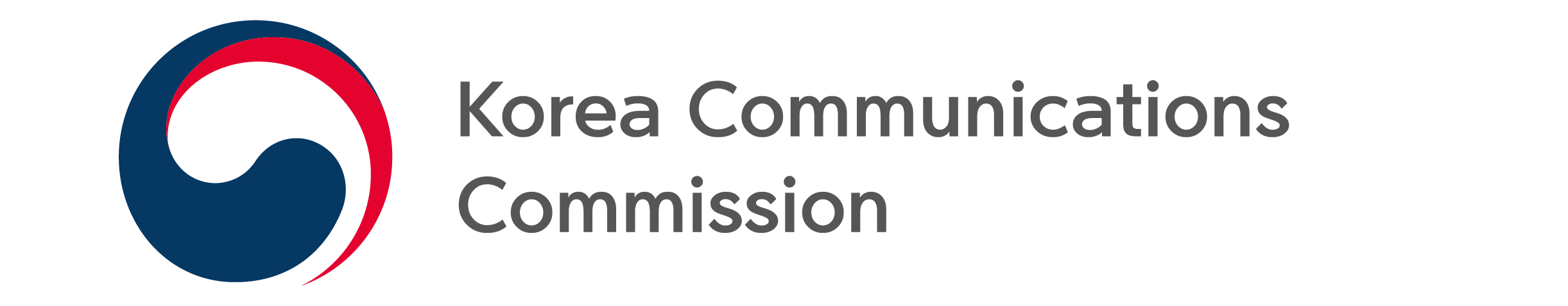 NEWS RELEASEDate: Thursday, February 10, 2022Contact:Radio and Televions Policy Division (02-2110-1420, 1421)UHD SERVICE FOR CITIES/REGIONS BEGINS IN JEJU- UHD Service to spread to rest of country starting with KBS Jeju UHDThe launch of KBS Jeju UHD Broadcasting Station on February 11 will mark the beginning of expanding UHD broadcasting network nationwide. Currently, UHD broadcasting is available only in the Seoul metropolitan area, the metropolitan cities, Gangneung and Pyeongchang areas, and 68.6% of all households in Korea (19.7 million) are located in the viewing range of ​​terrestrial UHD broadcasting.UHD broadcasting is  ultra-high-definition broadcasting that provides a clearer picture and three-dimensional sound compared to HD broadcasting. Starting with Jeju area, the terrestrial broadcasters offering UHD broadcasting in the Seoul metropolitan area and metropolitan cities will expand service nationwide in stages.###The Korea Communications Commission